Un réseau littéraire pour aborder l’hiverLecture partagée : L’écureuil et la première neigeLecture interactive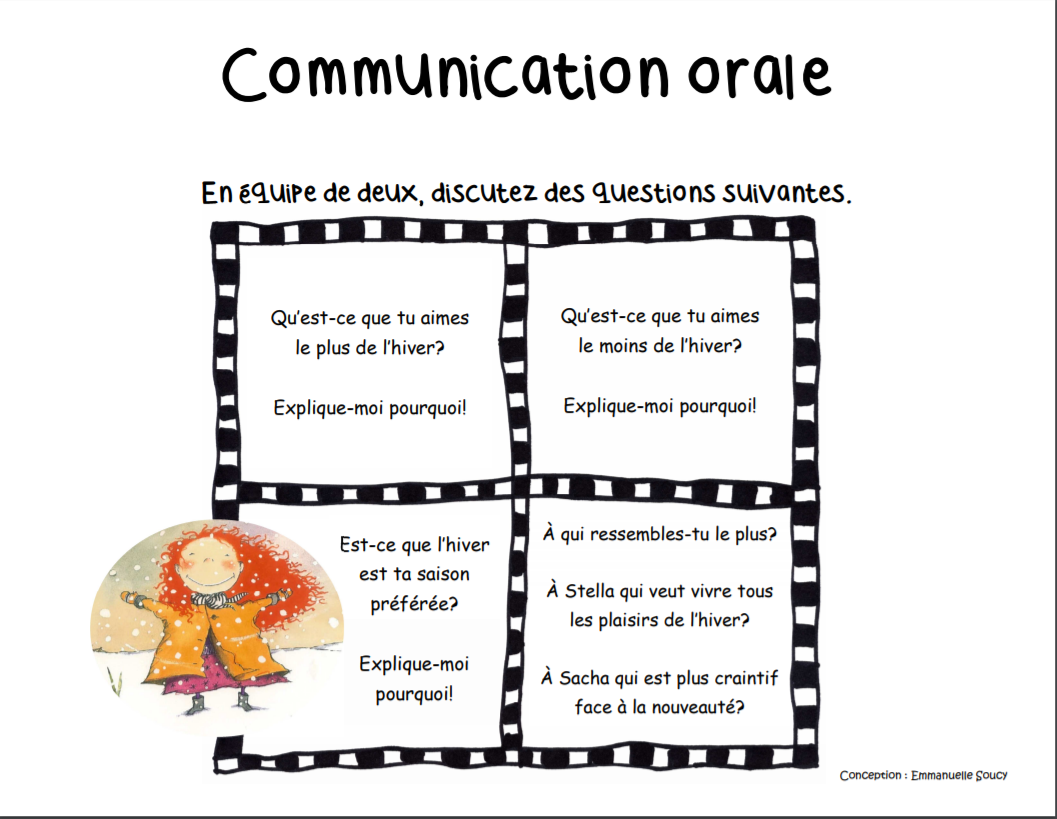 Sebastian Meschenmoser, Minedition, 2009.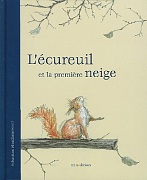 L’écureuil est, cette année, bien décidé à ne pas s’endormir avant que les premiers flocons de neige ne soient tombés. Il veut absolument voir de ses propres yeux combien l’hiver peut être merveilleusement beau. 
L’écureuil et ses copains, donc, pour rester éveillés, font tout pour ne pas s’endormir, rien n’y fait, les premiers flocons se font attendre... 
 
Mais si la neige était déjà tombée et qu’ils ne l’avaient pas reconnue ? (Résumé : Minedition)Cet album amorce bien le réseau, car l’histoire se déroule à la fin de l’automne et les animaux, qui n’ont jamais vu l’hiver, l’attendent avec impatience.Faire un remue-méninges sous la forme d’une carte sémantique sur le thème de l’hiver pour commencer le réseau.Écrire les idées.Valider les conceptsVérifier si d’autres concepts peuvent être ajoutés.Les organiser par catégories.Créer des liens entre les concepts.Faire une lecture partagée par la suite afin de modéliser comment résoudre des problèmes liés aux inférences.Enseigner les correspondances graphèmes-phonèmes du son —euil.et — eilleProlongement en scienceDécrire les caractéristiques physiques et les comportements qui témoignent de l’adaptation d’un animal à son milieu (hibernation ou non des animaux).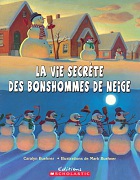 Caralyn Buehner,Illustré par Mark Buehner,
Scholastic, 2005. 
Un matin, un jeune garçon retrouve son bonhomme de neige mal en point. Il imagine alors ce que font les bonshommes de neige pendant la nuit. Sans doute se réunissent-ils au parc du quartier. Avec leurs amis, ils boivent du chocolat glacé, courent, patinent, glissent et font des batailles de boules de neige. Puis, au petit matin, ils rentrent chez eux épuisés et quelque peu amochés. (Résumé : Livres ouverts)Faire une lecture à voix haute de cet album suivi d’une écriture partagée À la manière de... L’écriture partagée permet aux élèves et aux enseignants de collaborer à l’écriture d’un texte. L’enseignant écrit et participe avec les élèves à la création du texte. L’écriture partagée est une période réservée à l’enseignement explicite des stratégies et des éléments d’écriture qui pourraient être dans ce cas-ci :Préciser ses idées pour rendre son texte plus clair et plus intéressant en consultant une banque de groupes du nom en 1re année (nom+ COMPLÉMENTS DU NOM) ou en ajoutant des COMPLÉMENTS DU NOM dans le groupe du nom en 2e année.Prolongement en scienceDécrire les changements qui surviennent au fil des saisons (processus de formation des flocons et de fonte de la neige).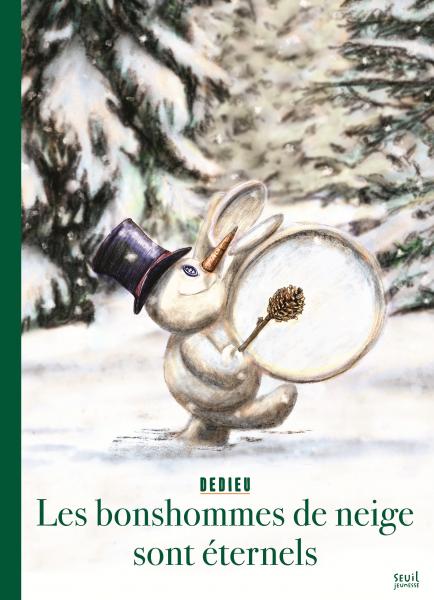 Dedieu,Seuil, 2016L’écureuil, la chouette, le lapin et le hérisson passent un hiver extraordinaire en compagnie du bonhomme de neige. Celui-ci leur propose souvent des jeux ou leur raconte ses histoires de voyage. À l’approche du printemps et de la fonte des neiges, le bonhomme de neige s’affaiblit graduellement et en vient malheureusement à disparaître. Attristés, les amis partent en expédition pour retrouver leur ami jusque dans l’océan où l’eau s’écoule. En pleine mer, les amis constatent l’impossibilité de la tâche et rentrent bredouilles. Puis, levant la tête au ciel, ils aperçoivent le bonhomme de neige logé sur un cumulus. Leur ami leur promet d’autres histoires fascinantes à venir pour le prochain hiver. (Résumé : Livres ouverts)Faire une lecture interactive de l’œuvre de Dedieu.Prolongement en scienceAborder avec les élèves la transformation de la matière en faisant ressortir les différents types de précipitations et les faire classer selon les saisons.​Stella, reine des neigesGay, Marie-Louise
Dominique et compagnie, 2000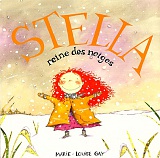 Sacha vit sa toute première tempête de neige. Sa sœur Stella l’entraîne dehors à la découverte des plaisirs de l’hiver : goûter les flocons, faire un bonhomme de neige, patiner sur l’étang, construire un fort, etc. Sacha avance prudemment, se montre inquiet de la disparition de l’eau, de la condensation ou du sort réservé aux grenouilles et interroge constamment sa sœur sur ces phénomènes. Stella répond à ses questions avec désinvolture et dans la joie de vivre, l’encourageant à profiter avec elle de ces jeux d’hiver. (Résumé : Livres ouverts)Lecture à voix haute du livre de Marie-Louise GayEnseignement explicite en communication orale, suivi de pratiques coopératives.Vous trouverez des planifications et des canevas pour enseigner la communication orale au 1er cycle à l’adresse suivante :http://cybersavoir.csdm.qc.ca/abc/1er-cycle-2/communiquer-oralement/Prolongement en scienceFaire un projet pour tenter de répondre aux questions que se pose SachaType d’interventionType d’interventionModélisation : Bris de compréhension dû aux inférencesPremière et quatrième de couverturePremière et quatrième de couvertureFaire des prédictions en utilisant les indices fournis par le titre et les illustrations de la première de couverture.Je me demande ce qui va se passer dans ce livre. Je pense que l’écureuil veut voir à quoi ressemble l’hiver, car comme c’est un animal qui hiberne, il ne l’a donc jamais vu. Je me demande pourquoi l’écureuil regarde en haut et tend sa petite patte. Je pense qu’il attend que les premiers flocons tombent parce que le titre du livre c’est l’écureuil et la première neige.Vous pouvez également émettre des hypothèses erronées. L’important est de les réajuster au fur et à mesure de votre lecture.Montrer et lire la quatrième de couverture : « L’écureuil est, cette année, bien décidé à ne pas s’endormir […] Mais les premiers flocons se font attendre… » Qu’est-ce qu’on vient d’apprendre de plus ? À quoi se prépare l’écureuil, finalement ? L’intention de lecture : Je vais lire ce livre pour découvrir si l’écureuil pourra voir la première neige et expliquer combien l’hiver peut être beau.Pages de gardeInférence(temps)Je me demande à quelle saison se déroule l’histoire. Je pense que l’histoire se déroule à la fin de l’automne parce que les arbres n’ont plus de feuilles, mais il n’y a pas encore de neige et je vois des outardes qui semblent s’envoler probablement vers le sud.p. 5-6Inférence(Anaphore)Dans la phrase « … il va rester éveillé… », je me demande de qui on parle. Le pronom il remplace quel personnage ? Je pense que le pronom il remplace l’écureuil parce que c’est l’écureuil qui veut rester éveillé. L’écureuil va rester éveillé jusqu’à ce que… ah oui, ça fonctionne.p. 9-10Inférence(Action)Comme ça, ça ne va pas aller ! Se dit l’écureuil. Si ça continue, je vais, une fois encore, dormir tout l’hiver.Je me demande ce que l’écureuil veut dire quand il dit « Comme ça ». Je pense qu’il veut nous dire qu’en restant assis sans bouger il est plus facile de s’endormir que lorsque l’on est actif parce que dans l’image, l’écureuil est assis et inactif. p. 18Vocabulaire littéraireChanter à tue-tête : ça veut dire chanter avec une voix forte, on peut dire aussi chanter à haute voix. C’est comme quand j’ai crié hier parce que le ballon était dans la rue et Antoine courait pour aller le cherche, j’ai crié à tue-tête. p. 20Inférence(Cause)Et le mieux, c’est de chanter comme le font les marins.Je me demande pourquoi l’écureuil dit que le mieux c’est de chanter comme un marin. Je sais que les marins chantent fort, des chansons joyeuses et je pense que l’écureuil veut chanter fort comme eux pour ne pas s’endormir parce qu’il l’a dit à la page précédente.  p. 28Inférence(Anaphore)Ils sont blancs et humides, froids et doux. Je me demande de qui l’on parle. Qu’est-ce qui est blanc et humide, froid et doux ? Je pense que le bouc parle des flocons de neige, car à la page précédente, l’ours dit qu’il n’en a jamais vu et le bouc lui répond que les flocons sont blancs et humides, froids et doux, et moi j’en ai déjà vu des flocons de neige et c’est vrai que c’est blanc, humide, froid et doux.Faire un retour sur les prédictions (erronées ou non) et l’intention de lecture.Faire un retour sur les prédictions (erronées ou non) et l’intention de lecture.Faire un retour sur les prédictions (erronées ou non) et l’intention de lecture.Titre du livreLes bonshommes de neige sont éternelsAuteurDedieuIllustrateurDedieuMaison d’éditionSeuil JeunesseAnnée de publication2016Préparation de la lecturePrésentation du livrePrésentation du livrePréparation de la lectureQuestions pour l’exploration de la 1re de couvertureQue voyez-vous sur la 1re de couverture ?Que fait le bonhomme de neige ?Pensez-vous qu’il est seul ? Pourquoi ?Que veut dire le mot éternel ?Pensez-vous que les bonshommes de neige sont éternels ? Pourquoi ?Que va-t-il se passer dans cette histoire selon vous ?Préparation de la lectureQuestions pour l’exploration de la 4e de couverturePourquoi les amis du Bonhomme de neige sont-ils inquiets pour lui selon vous ?Après la lecture de la 4e de couverture, pouvez-vous réajuster vos prédictions ?Préparation de la lectureConstruction de l’intention de lectureConstruction de l’intention de lecturePréparation de la lectureQuestions pour construire l’intention de lecture avec les élèvesPourquoi devrions-nous lire ce livre ?Que voulons-nous apprendre en lisant cet album ?Intentions proposées Pourquoi les amis de Bonhomme de neige sont-ils inquiets pour lui ?RéalisationLecture du livreRéalisationChoix des pages propices aux interactionsQuestions et dimension de la lecture visée pour chaque question (compréhension, interprétation, réaction, appréciation)Type de regroupement pour les interactions (grand groupe, dyades, petits groupes). Pages 1-2Qui sont les autres selon vous ?Pourquoi sont-ils en route ? Vers où ?Pages 5-6Reconnaissez-vous la première de couverture ? Donc, le bonhomme de neige était-il seul ? Avec qui se trouve-t-il ?Qu’est-ce que ça veut dire « passer une journée délicieuse » ?Pourquoi pensez-vous que Bonhomme de neige leur fait vivre des journées délicieuses ?Page 7-8Comment fait Bonhomme de neige pour raconter toutes ses histoires avec autant de détails selon vous ?Peut-il avoir survolé le monde ? Expliquez.Pages 9-10Qu’est-ce qu’un crocus selon vous ?Pourquoi cela ébranle-t-il les animaux ?Pages 11-12De qui parlent-ils ?Page 15-16Pourquoi le bonhomme de neige perd-il ses forces ? Que se passe-t-il dans la forêt ? Pages 29-30Selon vous, que regardent-ils tous ?Pages 31-32Sais-tu ce qu’est un cumulus ?Comment le bonhomme de neige peut-il se retrouver dans les nuages ?IntégrationRetour sur la lectureRetour sur la lectureIntégrationQuestions pour amener les élèves à faire un retour sur l’intention de lectureEst-ce vrai que Bonhomme de neige survole le monde ? Comment peut-il faire cela ?Finalement, pourquoi ses amis étaient-ils inquiets pour lui ?Est-ce que les bonshommes de neige sont éternels ?IntégrationQuestions pour amener les élèves à réagir, à apprécier et à interpréter l’œuvre Que pensez-vous du choix des autres animaux d’être partis à la recherche de Bonhomme de neige ?Est-ce que vous auriez réagi comme ces animaux ? Expliquez pourquoi.Que pensez-vous des personnages ? Expliquez votre point de vue.Est-ce que les personnages de cette histoire vous font penser à des personnages d’autres histoires que vous avez lues ? Quelles sont les ressemblances et les différences qui existent quand on compare les personnages et les évènements ?